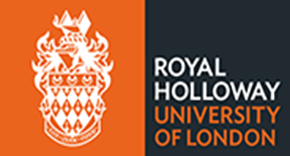 Adoption and Surrogacy  Keep in Touch Day Form   Please pass form to Line Manager Part B - to be completed by your Line Manager (following completion of the work)I confirm that the above work was undertaken as detailed above. Please arrange for the employee to receive payment for this accordingly.Line Manager’s NameSignature:____________________________ Date:__________________Once completed this form should be sent to hroperations@rhul.ac.ukPlease note that the form should be submitted by the payroll deadline of the month in which you worked the Keep in Touch day(s)Part A - To be completed by the employeePart A - To be completed by the employeeNameStaff NumberPost titleDepartmentSchoolDate of Keep in Touch day(s) requestedTotal number of hoursBrief description of activitiesNumber of KIT days taken including days aboveSignature